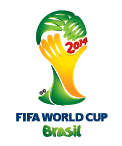 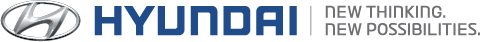  PRESS INFORMATIONHyundai Auto BeogradRast vrednosti Hyundai brenda nadmašuje sva očekivanjaHyundai je svetski najbrže rastući brend u auto industriji od 2005. Vrednost Hyundai brenda nastavlja da premašuje prosečne vrednosti u automobilskoj branši Prema poslednjim istraživanjima „Interbrend 2012.“ i 100 najboljih svetskih brendova, Hyundai Motor Company, predstavlja najbrže rastući automobilski brend, što pokazuje I rast vrednosti brenda od 24 % u odnosu na prethodnu godinu i procenjuje se na $7,5 milijardi dolara.Hyundai, se nalazi na listi 100 svetskih najboljih brendova( Best 100 Global Brands), već osam godina za redom, beleži neverovatan skok sa 84. pozicije, na kojoj je se nalazi od 2005. godine na 53. mesto najboljih brednova na svetu. „Ulaganja kompanije Hyundai u svetske kampanje i neverovatna paleta novih proizvoda kao i njihov dizajn, ispunjavaju sva emotivna zadovoljstva kupaca,“ navodi se u saopštenju konsultanske kuće Interbrand. „Sveopšta spoznaja Hyundai brenda od strane kupaca se uvećava u neverovatno kratkom vremenskom periodu i radujemo se pravcu kretanja u budućnosti ove kompanije.“ Neverovatan skok vrednosti brenda od 24,4 % u ovoj godini nadmašio je prosečnu stopu rasta vrednosti u industriji koja iznosi 11,2 %. Čak i izvan auto industrije, Hyundai predstavlja najbrže rastući brend i u stopu prati rast brendova kao što su Apple Inc., Google Inc. i Amazon.com.Ovaj neverovatan uspeh je postignut neprekidnim zalaganjima kompanije i njenog menadžmenta ka pružanju što boljeg kvaliteta. U 2011. godini Hyundai je objavio na Severnoameričkom međunarodnom sajmu automobila stvaranje novog „Modern Premium“ brenda i pokretanje novog slogana. Ove godine Hyundai je započeo svoju svetsku kampanju pod sloganom „Live Brilliant.“ „Neverovatan skok vrednosti brenda, bez obzira na svetsku ekonomsku krizu i oštru konkurenciju , ukazuje upravo na našu predanost razvoju i položaju brenda.“ - izjavio je Won-Hong Cho, rukovodilac marketinga u sedištu kompanije u Seulu. „Mi ćemo sve naše napore usresrediti ka cilju, da postanemo najvoljeniji brend, pružanjem mnogo više od vrednosti, našim kupcima.“  Interbrendova lista kompanija se sastavlja na osnovu završnih računa svake kompanije, njihovih marketinških aktivnosti, kao i na osnovu ostvarenog profita. < Vrednost Hyundai Motor brenda i pozicioniranost među najvećim svetskim brendovima (‘05~‘12) >Među automobilskim brendovima, Hyundai se po vrednosti nalazi na 7. mestu.Hyundai Motor Company je osnovana 1967.god. i izrasla je u Hyundai Motor grupu koja se danas nalazi na 5 mestu liste najvećih svetskih proizvođača automobila. Hyundai Motor Company ima šest proizvodnih baza izvan Južne Koreje a u 2010. god. prodala je oko 3,6 miliona vozila u svetu. Hyundai vozila prodaju se u 186 zemalja kroz 5.300 zastupništava i prodajnih lokacija.Hyundai Motor Company od 1999. god. sponzoriše najveće fudbalske sportske događaje kao što su Evropska i Svetska prvenstva u fudbalu. Ugovor o sponzorisanju ovih događaja je potpisan do 2022 god. Više informacija http://www.hyundai-motor.comHyundai auto Beograd d.o.o je ovlašćeni distributer Hyundai automobila za Srbiju a na domaćem tržištu je prisutan od 2002. godine. Više informacija http://www.hyundai.co.rsHyundai Auto d.o.o. Beograd, Milutina Milankovića 7V, SRB-11070 Novi Beograd, SrbijaTel. +381 (0)11 2252-300, faks 2252-303, salon 2252-500, servis 2252-401,e-mail: office@hyundai.co.rsGodinaVrednost brenda ($100 mln)Mesto (total)200534,884200640,875200744,572200848,572200946,069201050,36520116061201274,753